LEMBAR PERSETUJUAN SKRIPSIJUDULFUNGSI WEBSITE PMI KABUPATEN BEKASI DALAM MENINGKATKAN CITRA POSITIF LEMBAGA(Studi Deskriptif-Kuantitatif Mengenai Peranan Media Eksternal Website www.pmikabbekasi.or.id dalam Meningkatkan Citra Positif PMI Kabupaten Bekasi di kalangan masyarakat Cikarang Raya)Oleh :MUHAMMAD RACHDIAN AL AZIS(152050337)Bandung, 05 Juni 2017Menyetujui,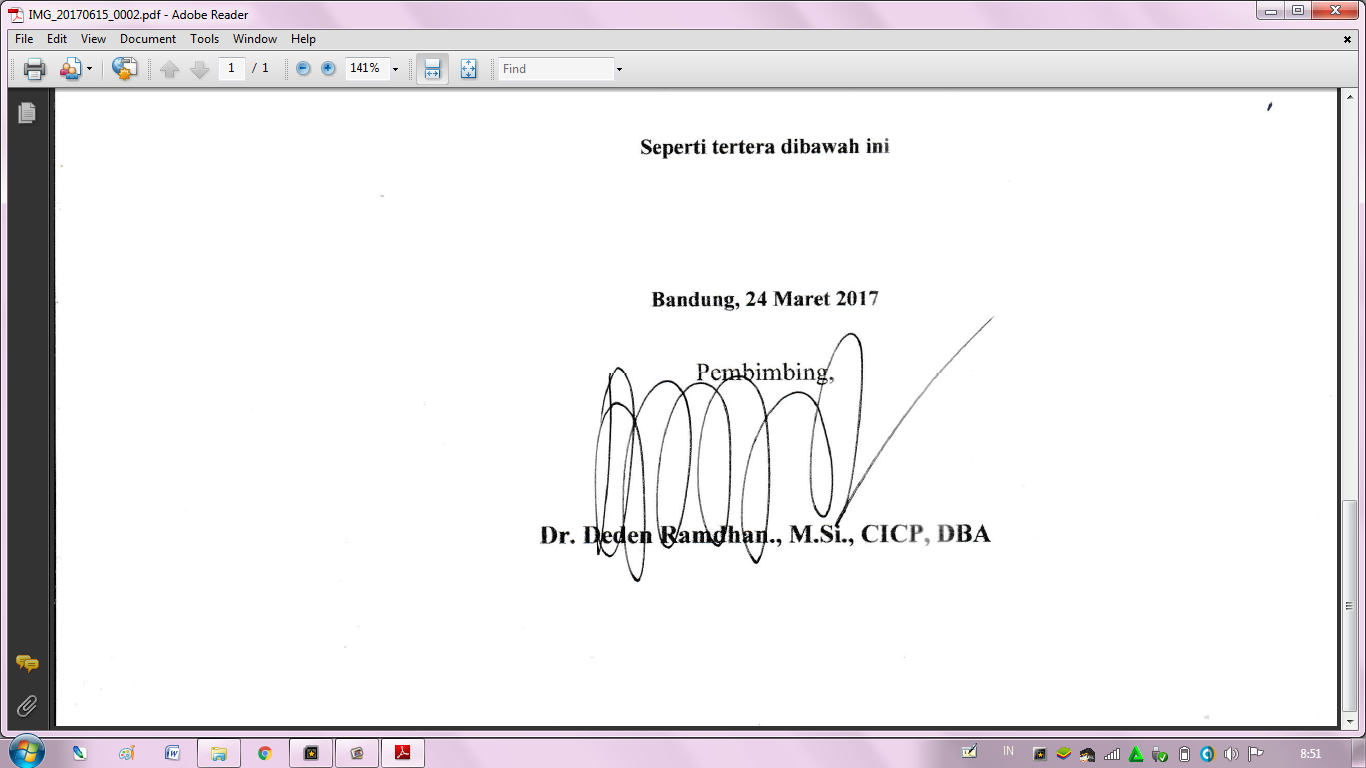 Mengetahui,Ketua Program Studi Ilmu Komunikasi			Dekan FISIP UNPAS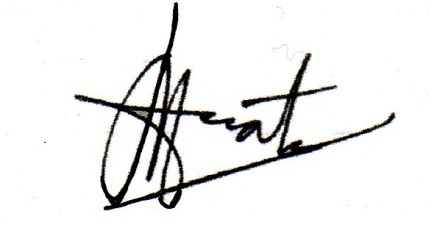 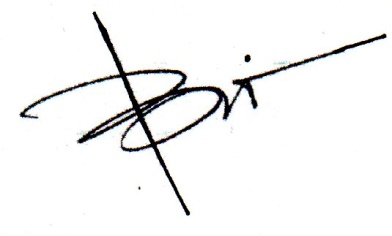 (Dra. Hj. Yulia Segarwati M.Si)			           (M. Budiana S.IP, M.Si)